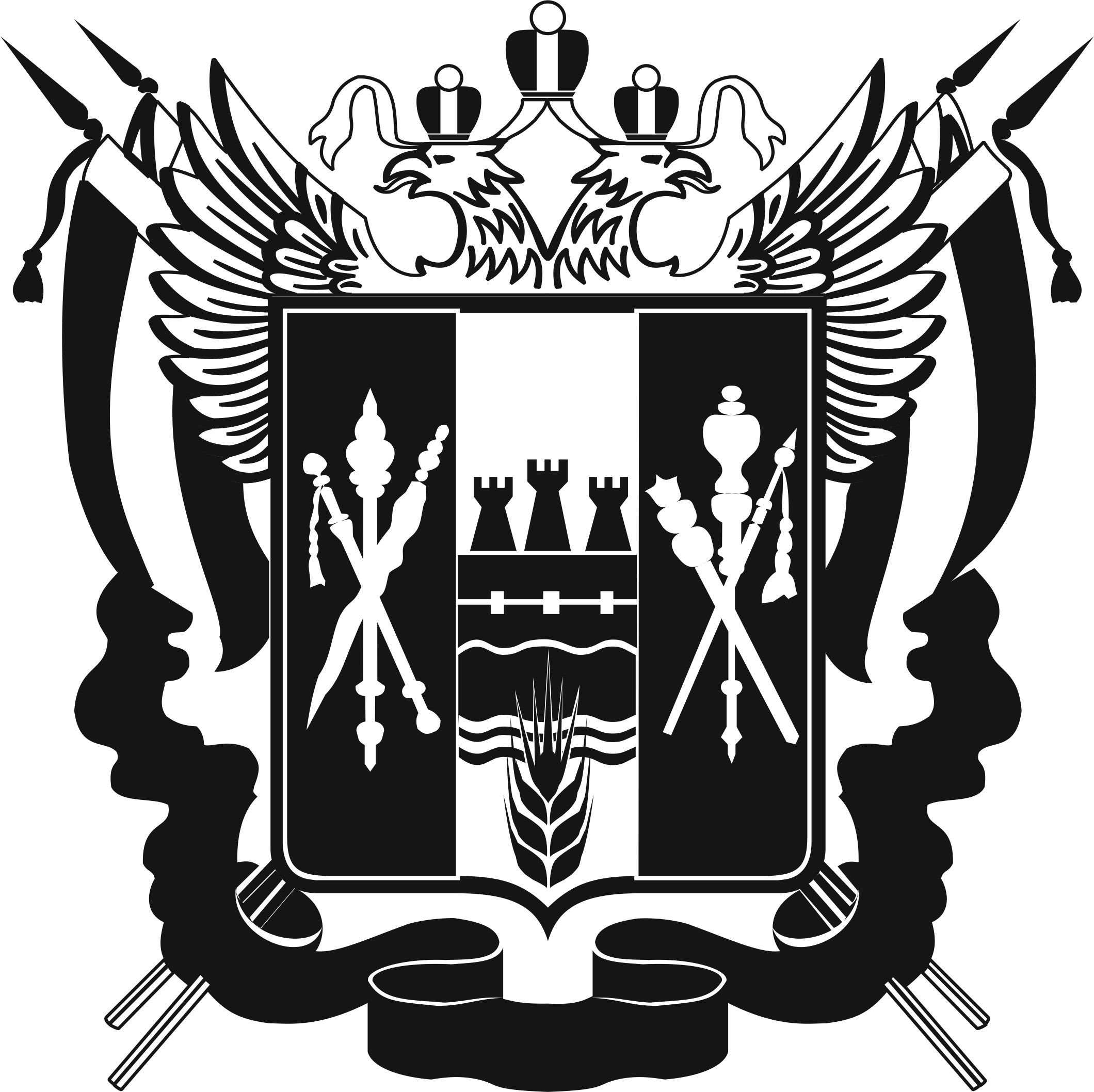 
ИЗБИРАТЕЛЬНАЯ КОМИССИЯРОСТОВСКОЙ ОБЛАСТИПОСТАНОВЛЕНИЕ21.06.2018 г. 									№ 41-7г. Ростов-на-ДонуОб изменении в составе Территориальной избирательной комиссии города Новошахтинска  В связи с поданным заявлением членом Территориальной избирательной комиссии города Новошахтинска с правом решающего голоса Якимовой Т.Н. о сложении своих полномочий (вх. № 2745 от 20.06.2018), предложенной в состав территориальной избирательной комиссии Новошахтинской городской Думой, руководствуясь подпунктом «а» пункта 6 статьи 29 Федерального закона от  № 67-ФЗ «Об основных гарантиях избирательных прав и права на участие в референдуме граждан Российской Федерации», пунктом 10.1 Методических рекомендаций
о порядке формирования территориальных избирательных комиссий, избирательных комиссий муниципальных образований, окружных
и участковых избирательных комиссий, утвержденных постановлением Центральной избирательной комиссии Российской Федерации от  № 192/1337-5,Избирательная комиссия Ростовской области ПОСТАНОВЛЯЕТ:1. Освободить от обязанностей члена Территориальной избирательной комиссии города Новошахтинска с правом решающего голоса Якимову Татьяну Николаевну.2. Направить настоящее постановление в Территориальную избирательную комиссию города Новошахтинска.3. Опубликовать в средствах массовой информации прилагаемое сообщение о приеме от субъектов права внесения предложений 
по замещению вакантного места в составе Территориальной избирательной комиссии города Новошахтинска.4. Разместить настоящее постановление на официальном сайте Избирательной комиссии Ростовской области в информационно-телекоммуникационной сети «Интернет».5. Контроль за выполнением настоящего постановления возложить на секретаря Избирательной комиссии Ростовской области Драгомирову С.Н.Председатель комиссии						А.В. БуровСекретарь комиссии							С.Н. Драгомирова